Maryland State Board of CosmetologistsAugust 1, 20225th Floor Conference Room/ Teleconference 10:00 AMTo access the meeting using video conferencing go to meet.google.com/hfy-umgk-iyo  
To access the meeting by dialing in from a phone: (US) +1 541-714-5017 PIN: 490 463 886#Board Meeting AgendaQuorum Announced. Meeting Called to Order- Chairperson 10:00Approval of Agenda Approval of June 6, 2022 MinutesNew BusinessStaffing Update-Apprentice Nail Technician Restart VAN T. NGUYEN Apprentice Nail Technician Restart Amy Vo Missouri ReciprocityProhibitions 09.22.02.03Old BusinessPDF LICENSING-(Effective August 1, 2022 Barbershops & Salon)Eyelash Committee UpdateLegislative Updates- HB 448 (Effective October 1, 2022, Apprentice Update)Curriculum ApprovalInspection Report-Public Comment-  Adjournment ****A portion of this meeting may be closed pursuant to the General Provisions Article Annotated Code of Maryland, §3-305(b)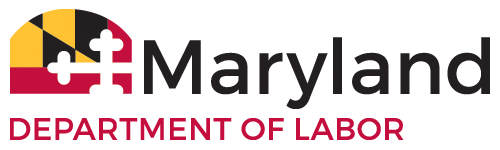 